NNEXE 1 - FICHE DE PRESENTATION DU PROJETFRUGALITE EN SOL    FRUGALITE EN ENERGIE    FRUGALITE EN MATERIAUX   NOUVEAUX PROCESSUS 
Désignation du projet :      Lieu de réalisation (Nom de la ville et du département) :      EMPLACEMENT RESERVE AUX VISUELS4 à 6 photos du projet en haute définition (300dpi) avec indication du photographe à joindre en PJDésignation du maître de l’ouvrage :Composition de la maîtrise d’œuvre : Contenu de la mission de la maîtrise d’œuvre : Type d’ouvrage et étendue des travaux (extension, réhabilitation) :Surface de plancher :      Année de réalisation :      Coût des travaux (en € HT) :      Description succincte du projet présenté :Mention du (des) principe particulièrement mis en valeur dans le projet :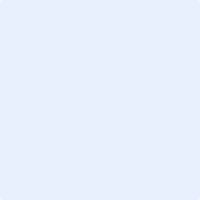 